Приложение № 3 к постановлению администрации МР «Княжпогостский»  от «17» апреля 2024  № 172 Схема организации дорожного движения на период проведения  торжественного митинга 9 мая 2024 года с 08:00 до 13:00 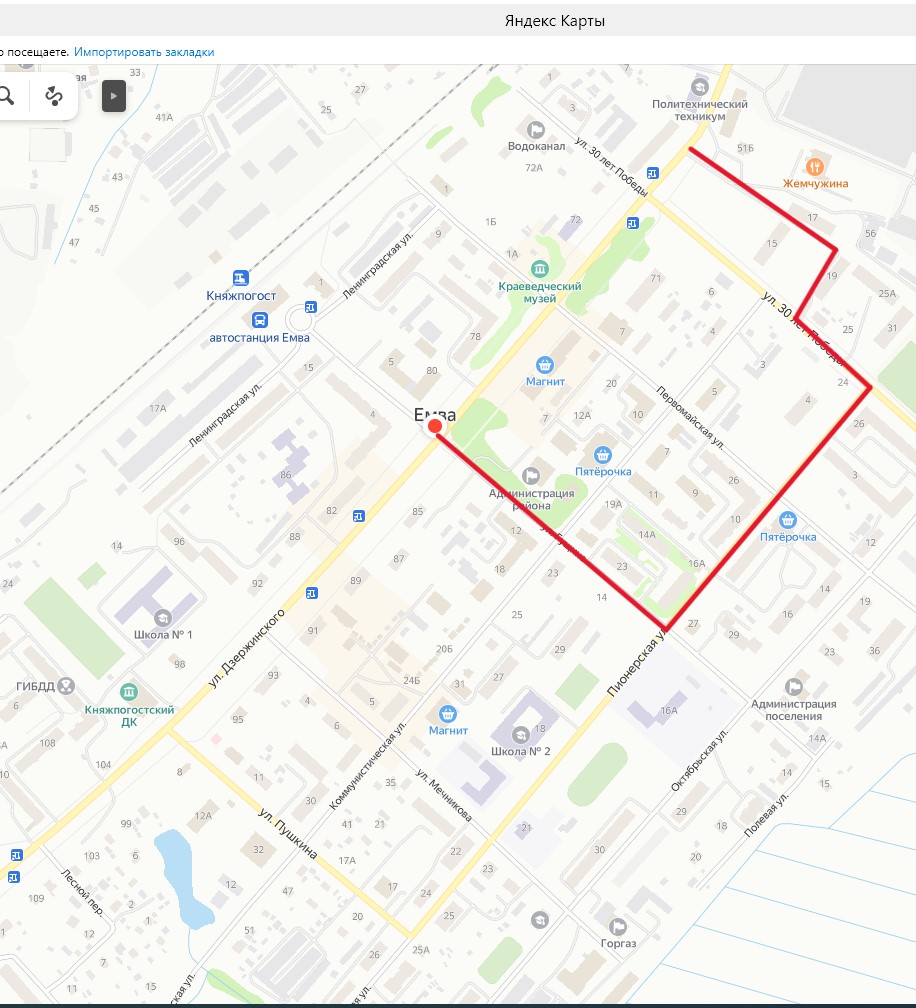 